Выпуск № 04 (326)05 февраля 2020 годаМУНИЦИПАЛЬНЫХ ПРАВОВЫХ АКТОВБУТУРЛИНОВСКОГО ГОРОДСКОГО ПОСЕЛЕНИЯБУТУРЛИНОВСКОГО МУНИЦИПАЛЬНОГО РАЙОНАВОРОНЕЖСКОЙ ОБЛАСТИВ сегодняшнем номере Вестника публикуются нормативные правовые акты Бутурлиновского городского поселения.__________________________________________________________________Утвержден решением Совета народных          отпечатан в администрации Бутурлиновскогодепутатов Бутурлиновского городского          городского поселения по адресу: пл. Воли, 1поселения № 314 от 22.04.2009 года.               г. Бутурлиновка, Воронежская область, 397500Тираж: 15 экз. Объем:11  листовБесплатноОтветственный за выпуск: Рачкова Л.А.учредитель: администрация Бутурлиновского городского поселения  Бутурлиновского муниципального района Воронежской областиСОДЕРЖАНИЕ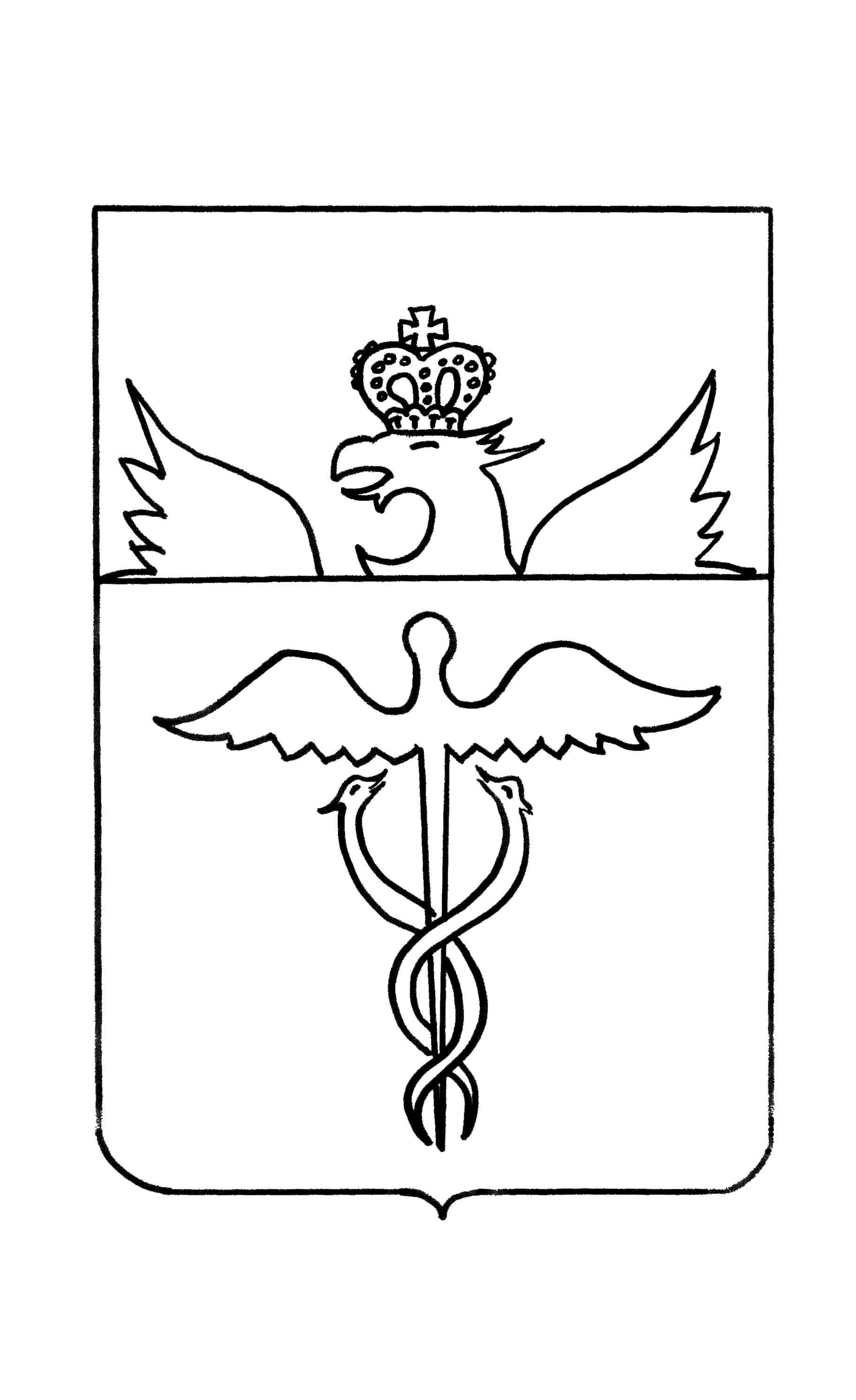 АдминистрацияБутурлиновского городского поселенияБутурлиновского муниципального районаВоронежской областиПостановлениеот 03.02.2020 г. № 50        г. БутурлиновкаОб утверждении реестра и схемы размещения мест (площадок) накопления твердых коммунальных отходов на территории Бутурлиновского городского поселенияВ соответствии с Федеральными законами от 06.10.2003 № 131-ФЗ «Об общих принципах организации местного самоуправления в Российской Федерации», от 24.06.1998 № 89-ФЗ «Об отходах производства и потребления», СанПиН 2.1.22645-10 «Санитарно-эпидемиологические требования к условиям проживания в жилых зданиях и помещениях», утвержденными постановлением Главного санитарного врача Российской Федерации от 10.06.2010 № 64, СанПиН 42-128-4690-88 «Санитарные правила содержания территорий населенных мест», утвержденными Главным государственным санитарным врачом СССР 05.08.1988, постановлением правительства Российской Федерации от 31.08.2018 №1039 «Об утверждении Правил обустройства мест (площадок) накопления твердых коммунальных отходов и ведения их реестра», Правилами благоустройства и содержания территории Бутурлиновского городского поселения, утвержденными решением Совета народных депутатов Бутурлиновского городского поселения от 29.05.2014 № 278, администрация Бутурлиновского городского поселения ПОСТАНОВЛЯЕТ: 1. Утвердить реестр мест (площадок) накопления твердых коммунальных отходов на территории Бутурлиновского городского поселения Бутурлиновского муниципального района Воронежской области согласно приложению 1.2. Утвердить схему размещения мест (площадок) накопления твердых коммунальных отходов на территории Бутурлиновского городского поселения Бутурлиновского муниципального района Воронежской области согласно приложению 2.3. Опубликовать настоящее постановление в официальном периодическом печатном издании «Вестник муниципальных правовых актов Бутурлиновского городского поселения Бутурлиновского муниципального района Воронежской области» и разместить в информационно-телекоммуникационной сети «Интернет» на официальном сайте органов местного самоуправления Бутурлиновского городского поселения Бутурлиновского муниципального района Воронежской области.4. Контроль исполнения настоящего постановления оставляю за собой. Глава администрации Бутурлиновского городского поселения								А.В. ГоловковПриложение 1к постановлению администрации Бутурлиновского городского поселенияот 03.02.2020 г. №50Реестр мест (площадок) накопления твердых коммунальных отходов на территории Бутурлиновского городского поселения Бутурлиновского муниципального района Воронежской области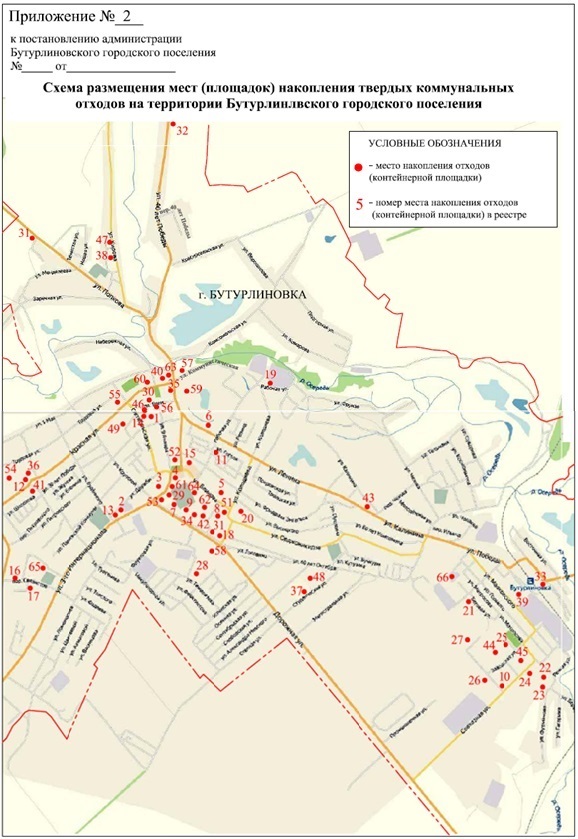 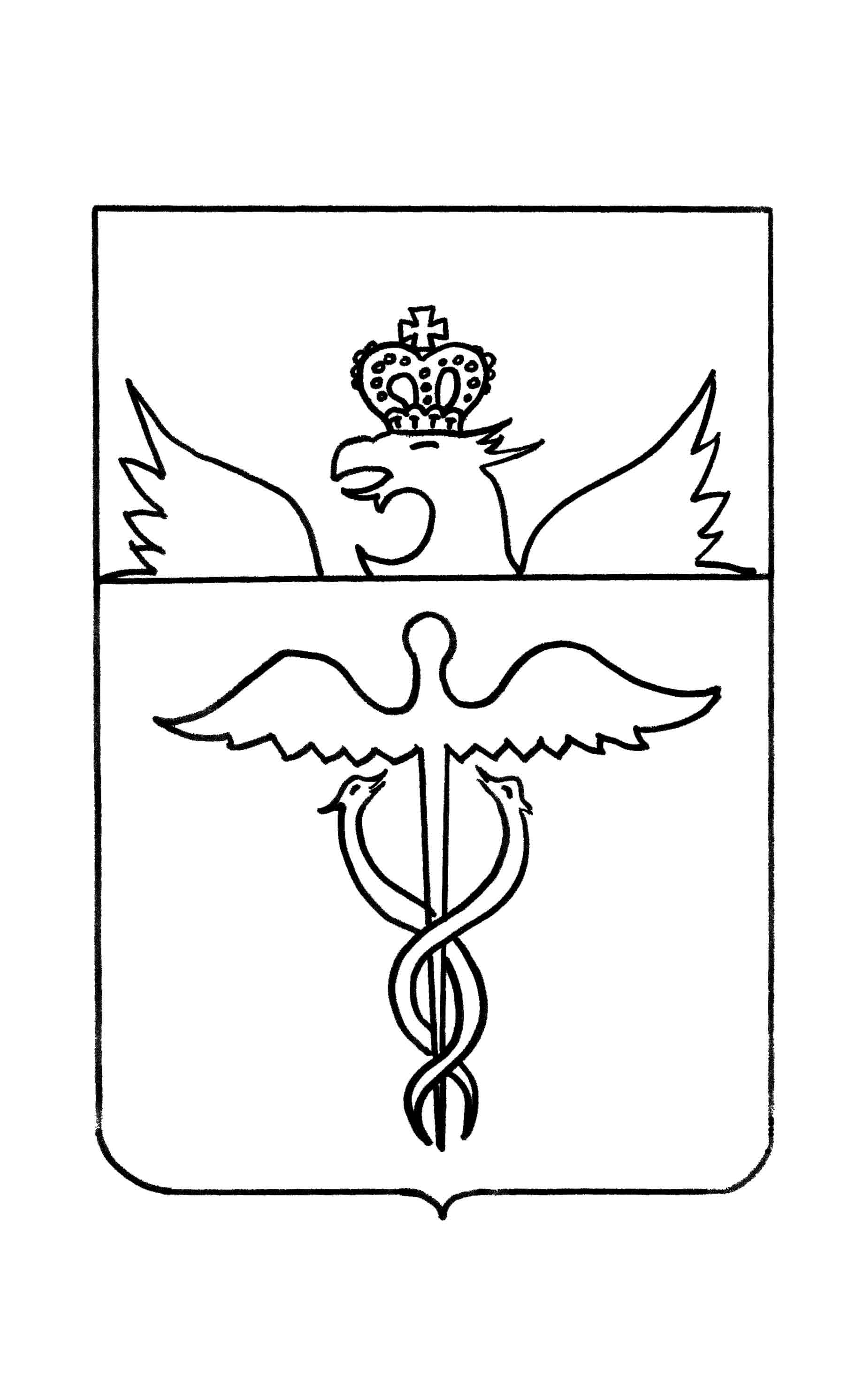 АдминистрацияБутурлиновского городского поселенияБутурлиновского муниципального районаВоронежской областиПостановлениеот 03.02.2020 г. № 51           г. БутурлиновкаО внесении изменений в постановление администрации Бутурлиновского городского поселения от 03.03.2014 №64 «О создании единой комиссии по определению поставщиков в сфере закупок товаров, работ, услуг для муниципальных нужд Бутурлиновского городского поселения»В связи с организационно - кадровыми изменениями в администрации Бутурлиновского городского поселения и в целях обеспечения эффективной работы единой комиссии по определению поставщиков в сфере закупок товаров, работ, услуг для муниципальных нужд Бутурлиновского городского поселения, администрация Бутурлиновского городского поселенияПОСТАНОВЛЯЕТ:1. Внести изменения в постановление администрации Бутурлиновского городского поселения от 03.03.2014 № 64 «О создании единой комиссии по определению поставщиков в сфере закупок товаров, работ, услуг для муниципальных нужд Бутурлиновского городского поселения», заменив в части 1 постановления слова «Васильева И.В., начальник сектора по экономике, финансам, учету и отчетности администрации Бутурлиновского городского поселения;» словами «Бутков Е.Н., заместитель главы администрации Бутурлиновского городского поселения;», слова «Рачкова Л.А., начальник сектора по управлению делами, организационной и правовой работе администрации Бутурлиновского городского поселения;» словами «Васильева И.В., начальник сектора по экономике, финансам, учету и отчетности администрации Бутурлиновского городского поселения;».2. Опубликовать настоящее постановление в официальном периодическом печатном издании «Вестник муниципальных правовых актов Бутурлиновского городского поселения Бутурлиновского муниципального района Воронежской области» и разместить на официальном сайте органов местного самоуправления Бутурлиновского городского поселения в информационно-телекоммуникационной сети «Интернет».3. Настоящее постановление вступает в силу с момента его официального опубликования.Глава администрации Бутурлиновского городского поселения 								А.В. ГоловковАдминистрацияБутурлиновского городского поселенияБутурлиновского муниципального районаВоронежской областиПостановлениеот 03.02.2020 г. № 52           г. БутурлиновкаО внесении изменений в постановление администрации Бутурлиновского городского поселения от 28.02.2014 №62 «О создании контрактной службы администрации Бутурлиновского городского поселения»В связи с организационно - кадровыми изменениями в администрации Бутурлиновского городского поселения и в целях обеспечения эффективной работы контрактной службы администрации Бутурлиновского городского поселения, администрация Бутурлиновского городского поселенияПОСТАНОВЛЯЕТ:1. Внести в постановление администрации Бутурлиновского городского поселения от 28.02.2014 №62 «О создании контрактной службы администрации Бутурлиновского городского поселения» изменения, заменив в части 1 слова «Рачкова Л.А., начальник сектора по управлению делами, организационной и правовой работе администрации Бутурлиновского городского поселения;» словами «Бутков Е.Н., заместитель главы администрации Бутурлиновского городского поселения,».2. Опубликовать настоящее постановление в официальном периодическом печатном издании «Вестник муниципальных правовых актов Бутурлиновского городского поселения Бутурлиновского муниципального района Воронежской области» и разместить на официальном сайте органов местного самоуправления Бутурлиновского городского поселения в информационно-телекоммуникационной сети «Интернет».3. Настоящее постановление вступает в силу с момента его официального опубликования.Глава администрации Бутурлиновского городского поселения 								А.В. Головков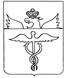 АдминистрацияБутурлиновского городского поселения Бутурлиновского муниципального районаВоронежской областиПостановлениеот 03.02.2020 г. № 56       г. БутурлиновкаО внесении изменений в постановление администрации Бутурлиновского городского поселения от 01.04.2010 № 159 «О создании тарифной комиссии по регулированию и согласованию цен (тарифов) на услуги, оказываемые предприятиями и учреждениями любых организационно - правовых форм собственности»	В связи с кадровыми изменениями в администрации Бутурлиновского городского поселения Бутурлиновского муниципального района Воронежской области, администрация Бутурлиновского городского поселенияПОСТАНОВЛЯЕТ:1. Внести изменения в постановление администрации Бутурлиновского городского поселения от 01.04.2010 № 159 «О создании тарифной комиссии по регулированию и согласованию цен (тарифов) на услуги, оказываемые предприятиями и учреждениями любых организационно - правовых форм собственности», заменив в составе тарифной комиссии администрации Бутурлиновского городского поселения по регулированию и согласованию цен (тарифов) на услуги, оказываемые предприятиями и учреждениями любых организационно-правовых форм собственности, являющемся приложением 1 к постановлению, слова «Горлов Игорь Алексеевич» словами «Бутков Евгений Николаевич».2. Опубликовать настоящее постановление в официальном периодическом печатном издании «Вестник муниципальных правовых актов Бутурлиновского городского поселения Бутурлиновского муниципального района Воронежской области» и разместить в информационно-телекоммуникационной сети «Интернет» на официальном сайте органов местного самоуправления Бутурлиновского городского поселения Бутурлиновского муниципального района Воронежской области.3. Настоящее постановление вступает в силу с момента опубликования.Глава администрации Бутурлиновскогогородского поселения					       А.В.ГоловковАдминистрацияБутурлиновского городского поселения Бутурлиновского муниципального районаВоронежской областиПостановлениеот  04.02.2020 г  № 58             г. БутурлиновкаВ соответствии с Жилищным кодексом Российской Федерации и на основании решения тарифной комиссии администрации Бутурлиновского городского поселения (протокол от 03.02.2020 года  № 1), администрация Бутурлиновского городского поселенияП О С Т А Н О В Л Я Е Т:    1. Установить размер платы за пользование жилым помещением (платы за наем) для нанимателей жилых помещений по договорам социального найма и договорам найма жилых помещений государственного или муниципального жилищного фонда Бутурлиновского городского поселения, согласно приложению.    2. Признать утратившим силу постановление администрации Бутурлиновского городского поселения Бутурлиновского муниципального района Воронежской области от 02.12.2016 № 984 «Об установлении размера платы за пользованием жилым помещением (платы за наем) для нанимателей жилых помещений по договорам социального найма и договорам найма жилых помещений государственного или муниципального жилищного фонда Бутурлиновского городского поселения».      3.  Настоящее постановление   опубликовать в официальном периодическом печатном издании «Вестник муниципальных правовых актов Бутурлиновского городского поселения Бутурлиновского муниципального района Воронежской области» и разместить  в сети  Интернет на официальном  сайте органов местного самоуправления Бутурлиновского городского поселения Бутурлиновского муниципального района Воронежской области.      4. Настоящее   постановление   вступает в силу   с момента опубликования и распространяет свое действие на правоотношения,  возникшие с 01 января 2020 года.      5. Контроль  за   исполнением   настоящего   постановления   возложить    на начальника        сектора      по   экономике,    финансам,    учету   и     отчетности администрации Бутурлиновского городского поселения И.В. Васильеву.Глава администрацииБутурлиновского  городского поселения                            	       А.В.Головков                                         Приложение                                                         к постановлению администрации                                                          Бутурлиновского городского поселения                                                         от 04.02.2020 г.  № 58Размер платы за пользование жилым помещением (платы за наем) для нанимателей жилых помещений по договорам социального   найма и договорам найма жилых помещений государственного или муниципального жилищного фонда Бутурлиновского городского поселения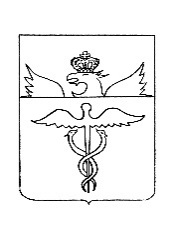 АдминистрацияБутурлиновского городского поселенияБутурлиновского муниципального районаВоронежской областиПостановлениеот04.02.2020 г. № 60  г. БутурлиновкаО внесении изменений в постановление администрации Бутурлиновского городского поселения от 28.05.2019 №322 «О конкурсной комиссии по отбору управляющей организации для управления многоквартирными домами, расположенными на территории Бутурлиновского городского поселения Бутурлиновского муниципального района Воронежской области»В соответствии с п. 4 ст. 161 Жилищного кодекса Российской Федерации, постановлением правительства Российской Федерации от 06.02.2006 № 75 «О порядке проведения органом местного самоуправления открытого конкурса по отбору управляющей организации для управления многоквартирным домом», в целях создания конкурентной среды в сфере управления и обслуживания жилищного фонда, в связи с кадровыми изменениями в администрации Бутурлиновского городского поселения, администрация Бутурлиновского городского поселенияПОСТАНОВЛЯЕТ:1. Внести в постановление администрации Бутурлиновского городского поселения от 28.05.2019 № 322 «О конкурсной комиссии по отбору управляющей организации для управления многоквартирными домами, расположенными на территории Бутурлиновского городского поселения Бутурлиновского муниципального района Воронежской области» изменения, заменив в составе конкурсной комиссиипо отбору управляющей организации для управления многоквартирными домами, расположенными на территории Бутурлиновского городского поселения Бутурлиновского муниципального района Воронежской области, слова «Горлов И.А.» словами «Бутков Е.Н.».2. Опубликовать настоящее постановление в официальном периодическом печатном издании «Вестник муниципальных правовых актов Бутурлиновского городского поселения Бутурлиновского муниципального района Воронежской области» и разместить на официальном сайте органов местного самоуправления Бутурлиновского городского поселения в информационно-телекоммуникационной сети «Интернет».3.Контроль исполнения настоящего постановления возложить на заместителя главы администрации Бутурлиновского городского поселения Е.Н.Буткова.Глава администрации Бутурлиновского городского поселения								А.В. ГоловковАдминистрацияБутурлиновского городского поселенияБутурлиновского муниципального районаВоронежской областиПостановлениеот 04.02.2020 г. № 62 г. БутурлиновкаО назначении собраний граждан Бутурлиновского городского поселения Бутурлиновского муниципального района Воронежской области для выбора делегатов на конференцию граждан (собрание делегатов) в целях представления интересов жителей при обсуждении вопросов участия в конкурсном отборе практик гражданских инициатив в рамках развития инициативного бюджетирования на территории Бутурлиновского городского поселения Бутурлиновского муниципального района Воронежской области В целях развития инфраструктуры Бутурлиновского городского поселения Бутурлиновского муниципального района Воронежской области, активизации населения в определении приоритетов расходования средств местного бюджета и поддержке инициативных предложений граждан в решении вопросов местного значения, руководствуясь ст. 29, 30 Федерального закона от 06.10.2003 №131-ФЗ «Об общих принципах организации местного самоуправления в Российской Федерации», постановлением правительства Воронежской области от 21.01.2019 № 30 «О реализации практик гражданских инициатив в рамках развития инициативного бюджетирования на территории Воронежской области», администрация Бутурлиновского городского поселенияПОСТАНОВЛЯЕТ:1. Собрания граждан Бутурлиновского городского поселения Бутурлиновского муниципального района Воронежской области для выбора делегатов на конференцию граждан (собрание делегатов) в целях представления интересов жителей при обсуждении вопросов участия в конкурсном отборе практик гражданских инициатив в рамках развития инициативного бюджетирования на территории Бутурлиновского городского поселения Бутурлиновского муниципального района Воронежской области провести в РДК «Октябрь» по адресу: Воронежская область, г. Бутурлиновка, пл. Воли, 41:06 февраля 2020 г. в 09 ч. 00 мин. для жителей улиц Попкова, Заречная, Серебрянского, Менделеева, Курчатова, Набережная, переулка Дзержинского, Дорожная;06 февраля 2020 г. в 11 ч. 00 мин. для жителей улиц Кирова, Новая, Тенистая;06 февраля 2020 г. в 13 ч. 00 мин. для жителей улиц 40 лет Победы, Ворошилова, переулка 40 лет Победы;06 февраля 2020 г. в 15 ч. 00 мин. для жителей улиц Комсомольская, Подгорная, Терешковой, Комарова;06 февраля 2020 г. в 17 ч. 00 мин. для жителей улиц Ленина, Коммунистическая, Рабочая, Урицкого, Репина, Рылеева, Колодиева, Розы Люксембург;07 февраля 2020 г. в 09 ч. 00 мин. для жителей улиц Фрунзе, Декабристов, Суворова, Космонавтов, Весенняя, Полякова, Тельмана;07 февраля 2020 г. в 11 ч. 00 мин. для жителей улиц Калинина, Чехова, Молодежная, переулков Чехова, Ильича;07 февраля 2019 г. в 13 ч. 00 мин. для жителей улиц Карла Маркса, Блинова, Садовая, 8 Марта, Гоголя, Пионеров, Покровская, Троицкая, Высоцкого, Фридриха Энгельса;07 февраля 2020 г. в 15 ч. 00 мин. для жителей улиц Орджоникидзе, 40 лет Октября, 60 лет Комсомола, Бучкури, Кутузова, Березовая, Парковая, переулков Орджоникидзе, 9 Мая, Полевой;07 февраля 2020 г. в 17 ч. 00 мин. для жителей улиц Школьная, Советская, Маяковского, Горького, Матросова, Беговая, Победы;10 февраля 2020 г. в 09 ч. 00 мин. для жителей улиц Заводская, Промышленная;10 февраля 2020 г. в 11 ч. 00 мин. для жителей улиц Пристанционная, Элеваторная, Восточная;10 февраля 2020 г. в 13 ч. 00 мин. для жителей улиц Совхозная, Фурманова, Гагарина, Борисовой, Солнечная;10 февраля 2020 г. в 15 ч. 00 мин. для жителей улиц Успенская, Осенняя, Сентябрьская, Слободская, Александра Невского, Степная;10 февраля 2020 г. в 17 ч. 00 мин. для жителей улиц Инкубаторная, Королева, Циолковского, Феоктистова, Платонова, Крамского;11 февраля 2020 г. в 09 ч. 00 мин. для жителей улиц Ломоносова, Цветаевой, Ахматовой, Васнецова;11 февраля 2020 г. в 11 ч. 00 мин. для жителей улиц Шукшина, Фадеева, Толстого, Лермонтова, Тургенева, Оршанская, Перепелицына, Воронежская, переулков Аптечный, Тимирязева;11 февраля 2020 г. в 13 ч. 00 мин. для жителей улиц Южная, Юбилейная, Строителей, Шереметовка, Булгакова, Пятницкого, 3 Интернационала, переулка Связистов;11 февраля 2020 г. в 15 ч. 00 мин. для жителей улиц 1 Мая, Трудовая, Шолохова, Михайлова, Фестивальная, Чайковского, переулков Буденного, Зеленый, Парижской Коммуны, Красноармейский;11 февраля 2020 г. в 17 ч. 00 мин. для жителей улиц Красная, Петровского, 30 лет Победы, Жукова, Есенина, Механизаторов, Крупской, Октябрьская, Свердлова, Чкалова, Мира, 9 Января, переулков 9 Января, Петровского, Дружбы, площади Воли.2. Установить норму представительства – 1 делегат от 300 граждан, обладающих активным избирательным правом. Предполагаемое число делегатов – 41 человек.3. Опубликовать настоящее постановление в официальном периодическом печатном издании «Вестник муниципальных правовых актов Бутурлиновского городского поселения Бутурлиновского муниципального района Воронежской области» и разместить на официальном сайте органов местного самоуправления Бутурлиновского городского поселения в информационно-телекоммуникационной сети «Интернет».4. Контроль исполнения настоящего постановления оставляю за собой.Глава администрации Бутурлиновского городского поселения							          А.В. ГоловковАдминистрацияБутурлиновского городского поселенияБутурлиновского муниципального районаВоронежской областиПостановлениеот 04.02.2020 г. № 63 г. БутурлиновкаО назначении конференций граждан (собраний делегатов) Бутурлиновского городского поселения Бутурлиновского муниципального района Воронежской области по определению приоритетного проекта в рамках одного из перечня направлений и определению источников финансирования проекта участия в конкурсном отборе практик гражданских инициатив в рамках развития инициативного бюджетирования на территории Бутурлиновского городского поселения Бутурлиновского муниципального района Воронежской области В целях развития инфраструктуры Бутурлиновского городского поселения Бутурлиновского муниципального района Воронежской области, активизации населения в определении приоритетов расходования средств местного бюджета и поддержке инициативных предложений граждан в решении вопросов местного значения, руководствуясь ст. 29, 30 Федерального закона от 06.10.2003 №131-ФЗ «Об общих принципах организации местного самоуправления в Российской Федерации», постановлением правительства Воронежской области от 21.01.2019 № 30 «О реализации практик гражданских инициатив в рамках  развития инициативного бюджетирования на территории Воронежской области», администрация Бутурлиновского городского поселенияПОСТАНОВЛЯЕТ:1. Назначить проведение конференции граждан (собрания делегатов) Бутурлиновского городского поселения Бутурлиновского муниципального района Воронежской области по определению приоритетного проекта для участия в конкурсном отборе практик гражданских инициатив в рамках развития инициативного бюджетирования на территории Бутурлиновского городского поселения Бутурлиновского муниципального района Воронежской области на 13 февраля 2020 года в 16 ч. 00 мин. в актовом зале администрации городского поселения по адресу: Воронежская область, г. Бутурлиновка, пл. Воли, 1.2. Назначить проведение конференции граждан (собрания делегатов) Бутурлиновского городского поселения Бутурлиновского муниципального района Воронежской области по определению источников финансирования практики для участия в конкурсном отборе практик гражданских инициатив в рамках развития инициативного бюджетирования на территории Бутурлиновского городского поселения Бутурлиновского муниципального района Воронежской области на 17 февраля 2020 года в 15 ч. 00 мин. в актовом зале администрации городского поселения по адресу: Воронежская область, г. Бутурлиновка, пл. Воли, 1.3. Опубликовать настоящее постановление в официальном периодическом печатном издании «Вестник муниципальных правовых актов Бутурлиновского городского поселения Бутурлиновского муниципального района Воронежской области» и разместить на официальном сайте органов местного самоуправления Бутурлиновского городского поселения в информационно-телекоммуникационной сети «Интернет».4. Контроль исполнения настоящего постановления оставляю за собой.Глава администрации Бутурлиновского городского поселения							        А.В. ГоловковАдминистрацияБутурлиновского городского поселенияБутурлиновского муниципального районаВоронежской областиПостановлениеот 04.02.2020 г. № 64      г. БутурлиновкаО внесении изменений в постановление администрации Бутурлиновского городского поселения от 15.07.2015 №421 «О мерах по противодействию коррупции на территории Бутурлиновского городского поселения Бутурлиновского муниципального района Воронежской области»В соответствии с Федеральным законом от 25.12.2008 № 273-ФЗ «О противодействии коррупции», в связи с произошедшими организационно-кадровыми изменениями, администрация Бутурлиновского городского поселенияПОСТАНОВЛЯЕТ:1. Внести в постановление администрации Бутурлиновского городского поселения от 15.07.2015 №421 «О мерах по противодействию коррупции на территории Бутурлиновского городского поселения Бутурлиновского муниципального района Воронежской области» изменения, заменив в приложении №1 слова «Горлов И.А.» словами «Бутков Е.Н.», слова «Жерегеля Ю.Н. – главный специалист» словами «Юрьева Е.Н. – главный специалист – главный бухгалтер», слова «Сорокин А.В.» словами «Вереникин Д.И.», слова «Михин А.И.» словами «Чвилев Р.С.», слова «Багно Н.В.» словами «Акиньшина Г.И.».2. Опубликовать настоящее постановление в официальном периодическом печатном издании «Вестник муниципальных правовых актов Бутурлиновского городского поселения Бутурлиновского муниципального района Воронежской области» и разместить в информационно-телекоммуникационной сети «Интернет» на официальном сайте органов местного самоуправления Бутурлиновского городского поселения Бутурлиновского муниципального района Воронежской области.3. Контроль исполнения настоящего постановления оставляю за собой.Глава администрации Бутурлиновскогогородского поселения                                                                          А.В. ГоловковАдминистрацияБутурлиновского городского поселенияБутурлиновского муниципального районаВоронежской областиПостановлениеот 04.02.2020 г. № 65           г. БутурлиновкаО внесении изменений в постановление администрации Бутурлиновского городского поселения от 10.09.2010 № 316 «О комиссии по соблюдению требований к служебному поведению муниципальных служащих и урегулированию конфликта интересов»В целях упорядочения работы комиссии по соблюдению требований к служебному поведению муниципальных служащих и урегулированию конфликта интересов и в связи с кадровыми изменениями в администрации Бутурлиновского городского поселения, администрация Бутурлиновского городского поселенияПОСТАНОВЛЯЕТ:1. Внести в постановление администрации Бутурлиновского городского поселения от 10.09.2010 № 316 «О комиссии по соблюдению требований к служебному поведению муниципальных служащих и урегулированию конфликта интересов» изменения, заменив в составе комиссии по соблюдению требований к служебному поведению муниципальных служащих и урегулированию конфликта интересов слова «Горлов Игорь Алексеевич» словами «Бутков Евгений Николаевич».2. Опубликовать настоящее постановление в официальном периодическом печатном издании «Вестник муниципальных правовых актов Бутурлиновского городского поселения Бутурлиновского муниципального района Воронежской области» и разместить на официальном сайте органов местного самоуправления Бутурлиновского городского поселения в информационно-телекоммуникационной сети «Интернет».3. Настоящее постановление вступает в силу с момента опубликования.Глава администрации Бутурлиновского городского поселения                                                                           А.В. ГоловковИнформационное сообщение  о проведении собраний граждан: В соответствии с постановлением администрации Бутурлиновского городского поселения от 04.02.2020г. №62 для выбора делегатов на конференцию граждан (собрание делегатов) в целях представления интересов жителей при обсуждении вопросов участия в конкурсном отборе практик гражданских инициатив в рамках развития инициативного бюджетирования на территории городского поселения в РДК «Октябрь» по адресу: Воронежская область, г.Бутурлиновка, площадь Воли,41 состоятся собрания граждан:                              06 февраля 2020 г. в 09 ч. 00 мин. для жителей улиц Попкова, Заречная, Серебрянского, Менделеева, Курчатова, Набережная, переулка Дзержинского, Дорожная;
06 февраля 2020 г. в 11 ч. 00 мин. для жителей улиц Кирова, Новая, Тенистая;
06 февраля 2020 г. в 13 ч. 00 мин. для жителей улиц 40 лет Победы, Ворошилова, переулка 40 лет Победы;
06 февраля 2020 г. в 15 ч. 00 мин. для жителей улиц Комсомольская, Подгорная, Терешковой, Комарова;
06 февраля 2020 г. в 17 ч. 00 мин. для жителей улиц Ленина, Коммунистическая, Рабочая, Урицкого, Репина, Рылеева, Колодиева, Розы Люксембург;
07 февраля 2020 г. в 09 ч. 00 мин. для жителей улиц Фрунзе, Декабристов, Суворова, Космонавтов, Весенняя, Полякова, Тельмана;
07 февраля 2020 г. в 11 ч. 00 мин. для жителей улиц Калинина, Чехова, Молодежная, переулков Чехова, Ильича;
07 февраля 2019 г. в 13 ч. 00 мин. для жителей улиц Карла Маркса, Блинова, Садовая, 8 Марта, Гоголя, Пионеров, Покровская, Троицкая, Высоцкого, Фридриха Энгельса;
07 февраля 2020 г. в 15 ч. 00 мин. для жителей улиц Орджоникидзе, 40 лет Октября, 60 лет Комсомола, Бучкури, Кутузова, Березовая, Парковая, переулков Орджоникидзе, 9 Мая, Полевой;
07 февраля 2020 г. в 17 ч. 00 мин. для жителей улиц Школьная, Советская, Маяковского, Горького, Матросова, Беговая, Победы;
10 февраля 2020 г. в 09 ч. 00 мин. для жителей улиц Заводская, Промышленная;
10 февраля 2020 г. в 11 ч. 00 мин. для жителей улиц Пристанционная, Элеваторная, Восточная;
10 февраля 2020 г. в 13 ч. 00 мин. для жителей улиц Совхозная, Фурманова, Гагарина, Борисовой, Солнечная;
10 февраля 2020 г. в 15 ч. 00 мин. для жителей улиц Успенская, Осенняя, Сентябрьская, Слободская, Александра Невского, Степная;
10 февраля 2020 г. в 17 ч. 00 мин. для жителей улиц Инкубаторная, Королева, Циолковского, Феоктистова, Платонова, Крамского;
11 февраля 2020 г. в 09 ч. 00 мин. для жителей улиц Ломоносова, Цветаевой, Ахматовой, Васнецова;
11 февраля 2020 г. в 11 ч. 00 мин. для жителей улиц Шукшина, Фадеева, Толстого, Лермонтова, Тургенева, Оршанская, Перепелицына, Воронежская, переулков Аптечный, Тимирязева;
11 февраля 2020 г. в 13 ч. 00 мин. для жителей улиц Южная, Юбилейная, Строителей, Шереметовка, Булгакова, Пятницкого, 3 Интернационала, переулка Связистов;
11 февраля 2020 г. в 15 ч. 00 мин. для жителей улиц 1 Мая, Трудовая, Шолохова, Михайлова, Фестивальная, Чайковского, переулков Буденного, Зеленый, Парижской Коммуны, Красноармейский;
11 февраля 2020 г. в 17 ч. 00 мин. для жителей улиц Красная, Петровского, 30 лет Победы, Жукова, Есенина, Механизаторов, Крупской, Октябрьская, Свердлова, Чкалова, Мира, 9 Января, переулков 9 Января, Петровского, Дружбы, площади Воли.Информационное сообщение о выборе механизма определения направления проекта для участия в конкурсном отборе практик гражданских инициатив:04 февраля 2020 г. в администрации Бутурлиновского городского поселения состоялось собрание граждан, в ходе которого были рассмотрены основные аспекты инициативного бюджетирования, принято решение об участии Бутурлиновского городского поселения в текущем году в конкурсном отборе практик гражданских инициатив, выбран механизм определения направления проекта для участия в конкурсном отборе практик гражданских инициатив – конференция граждан (собрание делегатов). Информационное сообщение о проведении отчета главы администрации Бутурлиновского городского поселения А.В.Головкова за 2019 год:Уважаемые жители г. Бутурлиновка, п. Земледелец, п. Круглый, с. Отрадное!

       12 февраля 2020 г. в 10 ч. 00 мин. в РДК «Октябрь» состоится отчет главы администрации Бутурлиновского городского поселения Головкова Александра Васильевича перед населением об итогах работы за 2019 год по исполнению полномочий по вопросам местного значения в соответствии с Федеральным законом от 06.10.2003 г. № 131-ФЗ «Об общих принципах организации местного самоуправления в Российской Федерации».
       
        1Постановление администрации Бутурлиновского городского поселения от 03.02.2020 года №50 «Об утверждении реестра и схемы размещения мест (площадок) накопления твердых коммунальных отходов на территории Бутурлиновского городского поселения»2Постановление администрации Бутурлиновского городского поселения от 03.02.2020 года №51 «О внесении изменений в постановление администрации Бутурлиновского городского поселения от 03.03.2014 №64«О создании единой комиссии по определению поставщиков в сфере закупок товаров, работ, услуг для муниципальных нужд Бутурлиновского городского поселения»»3Постановление администрации Бутурлиновского городского поселения от 03.02.2020 года №52 «О внесении изменений в постановление администрации Бутурлиновского городского поселения от 28.02.2014 №62«О создании контрактной службы администрации Бутурлиновского городского поселения»»4Постановление администрации Бутурлиновского городского поселения от 03.02.2020 года №56 «О внесении изменений в постановление администрации Бутурлиновского городского поселения от 01.04.2010 №159 «О создании тарифной комиссии по регулированию и согласованию цен(тарифов) на услуги, оказываемые предприятиями и учреждениями предприятиями и учреждениями форм собственности»»5Постановление администрации Бутурлиновского городского поселения от 04.02.2020 года №58 «Об установлении  размера платы за пользование жилым помещением(платы за наем) для нанимателей жилых помещений по договорам социального   найма и договорам найма жилых помещений государственного или муниципального жилищного фонда Бутурлиновского городского поселения»6Постановление администрации Бутурлиновского городского поселения от 04.02.2020 года №60 «О внесении изменений в постановление администрации Бутурлиновского городского поселения от 28.05.2019 №322«О конкурсной комиссии по отбору управляющей организации для управления многоквартирными домами, расположенными на территории Бутурлиновского городского поселения Бутурлиновского муниципального района Воронежской области»»7Постановление администрации Бутурлиновского городского поселения от 04.02.2020 года №62 «О назначении собраний граждан Бутурлиновского городского поселения Бутурлиновского муниципального района Воронежской области для выбора делегатов на конференцию граждан (собрание делегатов) в целях представления интересов жителей при обсуждении вопросов участия в конкурсном отборе практик гражданских инициатив в рамках развития инициативного бюджетирования на территории Бутурлиновского городского поселения Бутурлиновского муниципального района Воронежской области»8Постановление администрации Бутурлиновского городского поселения от 04.02.2020 года №63 «О назначении конференций граждан(собраний делегатов) Бутурлиновского городского поселения Бутурлиновского муниципального района Воронежской области по определению приоритетного проекта в рамках одного из перечня направлений и определению источников финансирования проекта участия в конкурсном отборе практик гражданских инициатив в рамках развития инициативного бюджетирования на территории Бутурлиновского городского поселения Бутурлиновского муниципального района Воронежской области»9Постановление администрации Бутурлиновского городского поселения от 04.02.2020 года №64 «О внесении изменений в постановление администрации Бутурлиновского городского поселения от 15.07.2015 №421«О мерах по противодействию коррупции на территории Бутурлиновского городского поселения Бутурлиновского муниципального района Воронежской области»»10Постановление администрации Бутурлиновского городского поселения от 04.02.2020 года №65 «О внесении изменений в постановление администрации Бутурлиновского городского поселения от 10.09.2010 №316 «О комиссии по соблюдению требований к служебному поведению муниципальных служащих и урегулированию конфликта интересов»»11Информационное сообщение о проведении собраний граждан  12Информационное сообщение о выборе механизма определения направления проекта для участия в конкурсном отборе практик гражданских инициатив13Информационное сообщение о проведении отчета главы администрации Бутурлиновского городского поселения А.В.Головкова  за 2019 годНомер КПАдрес (с указанием населенного пункта и улицы)Географические координатыТехнические характеристики контейнерной площадки (крыша, ограждение, твердое покрытие)Кол-во (шт.) и емкость (куб. м.) контейнеров для смешанного сбора ТКОКол-во (шт.) и емкость (куб. м.) для складирования КГОСобственник контейнерной площадкиАдрес МКД и жилых домов жители которых используют данную КП для складирования ТКО и КГОЧисленность населения формирующих ТКО и КГОНаименование юр. лиц, использующих КП для складирования ТКО и КГО Периодичность вывоза ТКОПримечание1Площадь Воли 12,12АN 50°50'3,3"E 40°34'57"КП с твердым покрытием (асфальтовым), ограждение с 3х сторон, крыша отсутствует1 — 1,1-Муниципальное образование Бутурлиновское городское поселениеПлощадь Воли 12,12А29-понедельник, среда, пятница2 III Интернационала, 10 (ВДПО)N 50°49'28,1"E 40°34'41,4"КП с твердым покрытием (асфальтовым), ограждение с 3х сторон, крыша отсутствует-1 — 8 Муниципальное образование Бутурлиновское городское поселениеIII Интернационала, 10 --понедельник, среда, пятница3Ул. Блинова, 3N 50°49'35,8"E 40°35'5,2"КП с твердым покрытием (асфальтовым), ограждение с 3х сторон, крыша отсутствует2 — 1,1-Муниципальное образование Бутурлиновское городское поселениеУл. Блинова, 356-понедельник, среда, пятница4Ул. Блинова, 26N 50°49'39,1"E 40°35'14,3"КП с твердым покрытием (асфальтовым), ограждение с 3х сторон, крыша отсутствует3 — 0,75 -Муниципальное образование Бутурлиновское городское поселениеУл. Блинова 30, 32, 2675-понедельник, вторник,среда, пятница5Ул. Блинова, 107N 50°49'31"  Е 40°35'47"КП с твердым покрытием (асфальтовым), ограждение с 3х сторон, крыша отсутствует3 — 1,1-Муниципальное образование Бутурлиновское городское поселениеУл. Блинова 107,95,97,117,119,123,121156-понедельник, вторник,среда, пятница6Ул. Ленина, 91-93N 50°49'57"   E 40°35'30"КП с твердым покрытием (асфальтовым), ограждение с 3х сторон, крыша отсутствует8-Муниципальное образование Бутурлиновское городское поселениеУл. Ленина, 91-93238-понедельник, среда, пятница7Ул. Дорожная, 3N 50°49'29,3"E 40°35'9,1"КП с твердым покрытием (асфальтовым), ограждение с 3х сторон, крыша отсутствует2 — 1,1-Муниципальное образование Бутурлиновское городское поселениеУл. Дорожная, 3,5,1,11249-понедельник, среда, пятница8Ул. Дорожная, 35N 50°49'22,1"E 40°35'40,4"КП с твердым покрытием (асфальтовым), ограждение с 3х сторон, крыша отсутствует4 — 1,11 —  8Муниципальное образование Бутурлиновское городское поселениеУл. Дорожная 35,37,39,41,43,47277-понедельник, среда, пятница9Ул. Дорожная, 13N 50049'26,6"E 40035'18,2"КП с твердым покрытием (асфальтовым), ограждение с 3х сторон, крыша отсутствует-1 —  8Муниципальное образование Бутурлиновское городское поселениеУл. Дорожная 13,15,27,29,45410-понедельник, среда, пятница10Ул. Совхозная, 38N 50048'23,5"E   40038'28"КП с твердым покрытием (асфальтовым), ограждение с 3х сторон, крыша отсутствует4-Муниципальное образование Бутурлиновское городское поселениеУл. Совхозная, 38350-понедельник, среда, пятница11Ул. Гоголя, 4 (частный сектор)N 50°83429 E 40°594167КП с твердым покрытием (асфальтовым), ограждение с 3х сторон, крыша отсутствует1 — 1,1-Муниципальное образование Бутурлиновское городское поселениеУл. Гоголя, 4-вторник, четверг12Ул. Красная, 218 АN 50°826401E 40°561468КП с твердым покрытием (асфальтовым), ограждение с 3х сторон, крыша отсутствует2 — 1,1-Муниципальное образование Бутурлиновское городское поселениеУл. Красная, 21839-вторник,четверг13III Интернационала, 12N 50049'28,1"E 40034'41,4"КП с твердым покрытием (асфальтовым), ограждение с 3х сторон, крыша отсутствует1 — 0,75-Муниципальное образование Бутурлиновское городское поселениеIII Интернационала, 1210-вторник,четверг14Ул. Октябрьская, 33N 50050'2,4"  E 40034'52,7"КП с твердым покрытием (асфальтовым), ограждение с 3х сторон, крыша отсутствует1 — 1,1 -Муниципальное образование Бутурлиновское городское поселениеУл. Октябрьская, 338-Вторник. четверг15Ул. К. Маркса, 51N 50049'44,1"E 40035'22,7"КП с твердым покрытием (асфальтовым), ограждение с 3х сторон, крыша отсутствует1 — 1,1-Муниципальное образование Бутурлиновское городское поселениеУл. К. Маркса, 5110-по заявке16Ул. Связистов (частный сектор)N 50049'6,3"E 40033'49,5"КП с твердым покрытием (асфальтовым), ограждение с 3х сторон, крыша отсутствует1 — 1,1-Муниципальное образование Бутурлиновское городское поселениеУл. Связистов (чистый сектор)-понедельник, среда, пятница17Ул. Пятницкого (частный сектор) N 50.816255, E 40.561414КП с твердым покрытием (асфальтовым), ограждение с 3х сторон, крыша отсутствует1 — 1,1-Муниципальное образование Бутурлиновское городское поселениеУл. Пятницкого (частный сектор)-понедельник, среда, пятница18Общежитие, 39 (ул. Дорожная, 33)N 50049'20,4"E 40035'34,7"КП с твердым покрытием (асфальтовым), ограждение с 3х сторон, крыша отсутствует2 — 1,1-Муниципальное образование Бутурлиновское городское поселениеОбщежитие, 39 (ул. Дорожная, 33)81-понедельник, среда, пятница19Маслозавод, ул. Рабочая, 80,80 АN 50050'2,8" E 40035'56,1"КП с твердым покрытием (асфальтовым), ограждение с 3х сторон, крыша отсутствует-1 — 8 Муниципальное образование Бутурлиновское городское поселениеМаслозавод, ул. Рабочая, 80,8230-ежедневно20Ул. Блинова. 58N 50049'27,3"E 40035'50,4"КП с твердым покрытием (асфальтовым), ограждение с 3х сторон, крыша отсутствует2 — 1,1-Муниципальное образование Бутурлиновское городское поселениеУл. Блинова, 5860-понедельник, среда, пятница21Ул. Беговая, 11 (Райтоп)N 50049'2,9"  E 40037'58,1"---Муниципальное образование Бутурлиновское городское поселениеУл. Беговая, 1138--Планируется к размещению22Ул. Речная, 30N 50048'28,4"E 40038'56,6"КП с твердым покрытием (асфальтовым), ограждение с 3х сторон, крыша отсутствует3 — 1,1 1 — 8 Муниципальное образование Бутурлиновское городское поселениеУл. Речная, 26, 28, 3068-понедельник, среда, пятница23Ул. Речная, 36N 50048'23,6"E 40038'55,4"КП с твердым покрытием (асфальтовым), ограждение с 3х сторон, крыша отсутствует2 — 1,1-Муниципальное образование Бутурлиновское городское поселениеУл. Речная, 3675-понедельник, среда, пятница24Ул. Мичурина, 31N 50048'29,4"E 40038'47,3"КП с твердым покрытием (асфальтовым), ограждение с 3х сторон, крыша отсутствует3 — 1,1 1 — 8 Муниципальное образование Бутурлиновское городское поселениеУл. Мичурина, 25,27,31;Ул. Совхозная, 3133-понедельник, среда, пятница25Ул. Заводская, 26-28N 50048'34,3"E 40038'44,1"КП с твердым покрытием (асфальтовым), ограждение с 3х сторон, крыша отсутствует-1 — 8 Муниципальное образование Бутурлиновское городское поселениеУл. Заводская, 18,20,22,26,28,64202-понедельник, среда, пятница26Ул. Заводская, 58N 500807746 E 400640071КП с твердым покрытием (асфальтовым), ограждение с 3х сторон, крыша отсутствует-4 — 8 Муниципальное образование Бутурлиновское городское поселениеУл. Заводская, 44,48,50,50а,52,56,56а, 581150-понедельник, среда, пятница27Ул. Заводская, 38 (Котельная)N 500810833 E 400.635798КП с твердым покрытием (асфальтовым), ограждение с 3х сторон, крыша отсутствует-1 — 8 Муниципальное образование Бутурлиновское городское поселениеУл. Заводская, 30,30а,32,34,34а,36,36а,38,40,42,46,46а1370-понедельник, среда, пятница28ул. Тимирязева, 1550.818040.5899КП с твердым покрытием(асфальтовым)2 — 1,1-Муниципальное образование Бутурлиновское городское поселениеул. Тимирязева, 1540-Вторник. четверг29ул. Блинова (закрытое кладбище)50.825840.5860КП с твердым покрытием(асфальтовым)2 — 1,1-Муниципальное образование Бутурлиновское городское поселениеНаселение города--понедельник, среда, пятница30Пл. Воли (общественный туалет)50.838840.5838КП с твердым покрытием(асфальтовым)2 — 1,1-Муниципальное образование Бутурлиновское городское поселениеНаселение города--понедельник, среда, пятница31ул. Попкова(Козловская гора)50.851640.5643КП с твердым покрытием (асфальтовым), ограждение с 3х сторон, крыша отсутствует-3 — 8 Муниципальное образование Бутурлиновское городское поселениеНаселение города--понедельник, среда, пятница32Выезд из города, направление р. п. Таловая по ул. 40 лет Победы-КП с твердым покрытием (асфальтовым), ограждение с 3х сторон, крыша отсутствует-2 — 8 Муниципальное образование Бутурлиновское городское поселениеНаселение города--понедельник, среда, пятница33ул. Пристанционная 50.817240.6482КП с твердым покрытием (асфальтовым), ограждение с 3х сторон, крыша отсутствует-2 — 8 Муниципальное образование Бутурлиновское городское поселениеНаселение города--понедельник, среда, пятница34ул. Дорожная, 1550.823240.595КП с твердым покрытием (асфальтовым), ограждение с 3х сторон, крыша отсутствует 4 — 1,11 - 8Муниципальное образование Бутурлиновское городское поселениеУл. Дорожная 13,15,27,29,45208-понедельник, среда, пятница35ул. Ленина, 1250,83596840,586139КП с твердым покрытием (асфальтовым), ограждение с 3х сторон, крыша отсутствует2 — 1,1-МБОУ Бутурлиновская ООШ № 1-708МБОУ Бутурлиновская ООШ № 1по заявке36ул. Красная, 201ул. Красная, 21650,82767140,563301КП с твердым покрытием (асфальтовым), ограждение с 3х сторон, крыша отсутствует3 — 1,1 -МКОУ Бутурлиновская ООШ № 7-255МКОУ Бутурлиновская ООШ № 7по заявке37ул. Дорожная, 7150,81620440,607202КП с твердым покрытием (асфальтовым), ограждение с 3х сторон, крыша отсутствует3 — 1,1-МБОУ Бутурлиновская СОШ-1091МБОУ Бутурлиновская СОШпо заявке38ул. Кирова, 1154,19312237,617347КП с твердым покрытием (асфальтовым), ограждение с 3х сторон, крыша отсутствует2 — 1,1-МКО Бутурлиновская основная общеобразовательная школа № 9-222МКО Бутурлиновская основная общеобразовательная школа № 9по заявке39ул. Победы, 7650,816040,6451КП с твердым покрытием (асфальтовым), ограждение с 3х сторон, крыша отсутствует2 — 1,1-МКОУ Бутурлиновская ООШ № 4-558МКОУ Бутурлиновская ООШ № 4по заявке40ул. Красная, 1650,8340,57КП с твердым покрытием (асфальтовым), ограждение с 3х сторон, крыша отсутствует 2 — 1,1-МКДОУ Бутурлиновский д/с № 1-129МКДОУ Бутурлиновский д/с № 1по заявке41ул. Красная, 20750,82612740,562151КП с твердым покрытием (асфальтовым), ограждение с 3х сторон, крыша отсутствует 2 — 1,1-МКДОУ Бутурлиновский детский сад № 7-107МКДОУ Бутурлиновский детский сад № 7по заявке42ул. Дорожная, 1750,82341240,591327КП с твердым покрытием (асфальтовым), ограждение с 3х сторон, крыша отсутствует 2 — 1,1-МКДОУ Бутурлиновский детский сад № 8-90МКДОУ Бутурлиновский детский сад № 8по заявке43ул. Ленина, 28350.82448940.619688КП с твердым покрытием (асфальтовым), ограждение с 3х сторон, крыша отсутствует 2 — 1,1-МКДОУ «Центр развития ребенка — детский сад № 9-180МКДОУ «Центр развития ребенка — детский сад № 9по заявке44ул. Заводская, 6251,70708439,211008КП с твердым покрытием (асфальтовым), ограждение с 3х сторон, крыша отсутствует 2 — 1,1-МКДОУ Бутурлиновский детский сад № 10-177МКДОУ Бутурлиновский детский сад № 10по заявке45ул. Заводская, 2750,809340,6448КП с твердым покрытием (асфальтовым), ограждение с 3х сторон, крыша отсутствует 2 — 1,1-МКДОУ Бутурлиновский детский сад № 11-204МКДОУ Бутурлиновский детский сад № 11по заявке46пл. Воли д.1950,851240,6200КП с твердым покрытием (асфальтовым), ограждение с 3х сторон, крыша отсутствует 4 — 1,1-МКДОУ Бутурлиновский детский сад № 5-215МКДОУ Бутурлиновский детский сад № 5по заявке47ул. Кирова, д.950,851640,5764КП с твердым покрытием (асфальтовым), ограждение с 3х сторон, крыша отсутствует2 — 1,1-МКДОУ Бутурлиновский детский сад № 4-97МКДОУ Бутурлиновский детский сад № 4по заявке48ул. Новаторов, д.251,707939,0193КП с твердым покрытием (асфальтовым), ограждение с 3х сторон, крыша отсутствует2 — 1,1-МКДОУ Бутурлиновский детский сад «Лесная сказка»-294МКДОУ Бутурлиновский детский сад «Лесная сказка»2 раза в месяц49ул. Петровского д.4250,831 65840,578 232КП с твердым покрытием (асфальтовым), ограждение с 3х сторон, крыша отсутствует1 – 1,1-ГБПОУ ВО «БМТК» учебный корпус №3--ГБПОУ ВО «БМТК» учебный корпус №3 по заявке50ул. Дорожнаяд.3150,822 03540,593 276КП с твердым покрытием (асфальтовым), ограждение с 3х сторон, крыша отсутствует1 -8ГБПОУ ВО «БМТК» общежитие №2--ГБПОУ ВО «БМТК» общежитие №2по заявке51ул. Блинова, д.56   50,824 009  40,595 073    КП с твердым покрытием (асфальтовым), ограждение с 3х сторон, крыша отсутствует2 – 1,1-ГБПОУ ВО «БМТК» учебный корпус №2--ГБПОУ ВО «БМТК» учебный корпус №2по заявке52ул. Блинова д.2550,828 983 40,587 054КП с твердым покрытием (асфальтовым), ограждение с 3х сторон, крыша отсутствует1 - 8ГБПОУ ВО «БМТК» общежитие №1--ГБПОУ ВО «БМТК» общежитие №1по заявке53ул. Блинова д.250,825 294 40,585 549КП с твердым покрытием (асфальтовым), ограждение с 3х сторон, крыша отсутствует2 -1,1-ГБПОУ ВО «БМТК»   учебный корпус №1--ГБПОУ ВО «БМТК» учебный корпус №1по заявке54ул. Красная д.21850,494 104 40,334 159КП с твердым покрытием (асфальтовым), ограждение с 3х сторон, крыша отсутствует3 – 1,2-БУ ВО «Бутурлиновский детский дом-интернат»--БУ ВО «Бутурлиновский детский дом-интернат»по заявке55ул. Красная д.7250,834 525 40,577 836КП с твердым покрытием (бетонное), ограждение с 3х сторон, крыша отсутствует2 – 1,1-КОУ ВО «Бутурлиновская школа-интернат»--КОУ ВО «Бутурлиновская школа-интернат»по заявке56пл. Воли д.950,834 821 40,584 223КП с твердым покрытием (бетонное), ограждение с 3х сторон, крыша отсутствует1 – 1,1-МКУ «Центр обеспечения деятельности муниципальных образовательных организаций.»--МКУ «Центр обеспечения деятельности муниципальных образовательных организаций»по заявке57ул. Коммунистическая д.550,837 893 40,587 975КП с твердым покрытием (бетонное), ограждение с 3х сторон, крыша отсутствует2 – 1,1-БПОУ ВО «БМТ»--БПОУ ВО «БМТ»по заявке58ул.Дорожнаяд.14 «Б»50,821 012  49,591 292КП с твердым покрытием (цемент), ограждение с 3х сторон, крыша отсутствует1 – 1,1-МКУ ДО «Бутурлиновская ДШИ»--МКУ ДО «Бутурлиновская ДШИ»по заявке59ул. Ленина д.2350,836044  40,587690КП с твердым покрытием (асфальтобетон), ограждение с 3х сторон, крыша отсутствует1 – 1,1ГБПОУ ВО «Губернский педагогический колледж»--ГБПОУ ВО «Губернский педагогический колледж»по заявке60ул. Красная д.3650,836595 40,582040КП с твердым покрытием (асфальтобетон), ограждение с 3х сторон, крыша отсутствует1 – 1,1ГБПОУ ВО «Губернский педагогический колледж»--ГБПОУ ВО «Губернский педагогический колледж»по заявке61ул. Блинова д.2250,827243 40,588975КП с твердым покрытием (асфальтовым), ограждение с 3х сторон, крыша отсутствует-1 - 8МУП «Бутурлиновский рынок»--МУП «Бутурлиновский рынок»по заявке62ул. Блинова д.5250,825251  40,593125КП с твердым покрытием (асфальтовым), ограждение с 3х сторон, крыша отсутствует-1 - 8ООО «Экспресс»--ООО Экспресспо заявке63ул. Ленина д.10 Б50,8374    40,5871КП с твердым покрытием (асфальтобетон), ограждение с 3х сторон, крыша отсутствует1 – 1,1-ИП Громак В.А.--ИП Громак В.А.по заявке64ул. Блинова, 6450.82395440.596404КП с твердым покрытием (асфальтобетон), ограждение с 3х сторон, крыша отсутствует2 — 1,1-ИП Сакович О. Н.--ИП Сакович О. Н.по заявке65ул. Парижской коммуны, 172 А50.82206540.570622КП с твердым покрытием (асфальтобетон), ограждение с 3х сторон, крыша отсутствует2 — 1,1-Газпром газораспределение Филиал в г. Бутурлиновка --Газпром газораспределение Филиал в г. Бутурлиновка по заявке66ул. Беговая, 250.81805440.633206КП с твердым покрытием (асфальтобетон), ограждение с 3х сторон, крыша отсутствует2 — 1,1-ПАО «МРСК Центра» --ПАО «МРСК Центра»по заявке№ п/пНаименование улицы№ домаМатериал стенСтепень  благоустройстваразмер платы  (рублей за 1  кв.м. общей площади жилого помещения в месяц)1Беговая11кирпичцентрализованная система холодного водоснабжения и водоотведения9,382Блинова117,119кирпичцентрализованная система холодного водоснабжения и водоотведения9,383Дорожная15,16кирпичцентрализованная система холодного водоснабжения и водоотведения9,384Заводская22,34,44,48,50,50А,52,56А,64кирпичцентрализованная система холодного водоснабжения и водоотведения9,385Заводская30,30А,32,36, 36А,38,40,42, 46,46Апанельцентрализованная система холодного водоснабжения и водоотведения9,086Ленина95кирпичцентрализованная система холодного водоснабжения и водоотведения9,387Ленина91панельцентрализованная система холодного водоснабжения и водоотведения9,088Речная30кирпичцентрализованная система холодного водоснабжения и водоотведения9,389Совхозная38панельцентрализованная система холодного водоснабжения и водоотведения9,08103 Интернационала10кирпичцентрализованная система холодного водоснабжения9,0811Маяковского4кирпичцентрализованная система холодного водоснабжения9,0812Красная21кирпичцентрализованная система холодного водоснабжения9,0813К. Маркса22,24,40кирпичцентрализованная система холодного водоснабжения9,0814Ленина22кирпичцентрализованная система холодного водоснабжения9,0815Дзержинского7кирпичотсутствие централизованной системы холодного водоснабжения и водоотведения8,75169 Января8кирпичотсутствие централизованной системы холодного водоснабжения и водоотведения8,75